NOMINATION OF COMMITTEE MEMBERS 2021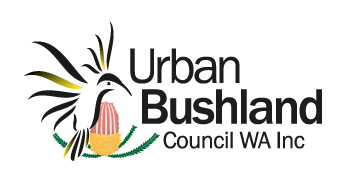 Election of Committee members will be done in accordance with Rules 35, 36 and 37 of the UBC Rules.  These can be found on the UBC Website here. A person who wishes to be considered for election to the Committee at the Annual General Meeting must be nominated by a Member Group for election by sending written notice of the nomination to the Secretary at least 14 days before the Annual General Meeting (by 16th February).  The written notice below must include a signed secondment by another UBC Member Group in support of the nomination.  A member may nominate for one specified position of office holder of the Association or to be a Committee member.Further copies of this form are available from our website. Please post your completed form to Urban Bushland Council WA Inc, PO Box 326, West Perth WA 6872, or email a scanned copy to ubc@bushlandperth.org.au to be received by the Secretary on or before Tuesday 16th February 2021. Thank you for nominating!Margaret Owen 
Secretary, Urban Bushland Council WA Inc. NOMINATIONNOMINATIONMember Group (MG1)Delegate (MG1)NomineeFor the position of Chairperson, Deputy Chairperson, Secretary, Treasurer or Committee Member Signed by Delegate (MG1)SUPPORT FOR NOMINATION (by Member Group 2) SUPPORT FOR NOMINATION (by Member Group 2) Member Group 2 (MG2)Delegate (MG2)Signed by Delegate (MG2)ACCEPTANCE OF NOMINATIONACCEPTANCE OF NOMINATIONNomineeMember Group (MG1)Signed by Nominee